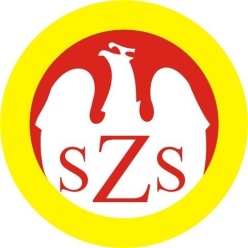 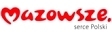 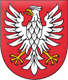 KOMUNIKAT ORGANIZACYJNYXXIV Mazowieckich Igrzysk Młodzieży Szkolnejw indywidualnej lekkoatletyce dziewcząt i chłopcówkat. „młodzież”Organizatorzy:-Szkolny Związek Sportowy Warszawy i Województwa Mazowieckiego-Powiatowy Szkolny Związek Sportowy SochaczewPrzypominamy, że zgodnie z uchwałą SZSWWM z dnia 18.09.2015 r. obowiązuje zakaz występowania w strojach z emblematami klubów sportowych na wszystkich szczeblach rozgrywek Mazowieckich Igrzysk Młodzieży Szkolnej. Dopuszczalne są jedynie nazwa i logo szkoły. Zespoły niestosujące się do powyższej uchwały nie będą dopuszczane do rozgrywek. Przed zawodami opiekun każdego zespołu musi dostarczyć bezpośredniemu organizatorowi zawodów pisemne zgłoszenie szkoły (SRS) do zawodów podpisane przez dyrektorów szkoły. Zespoły niezarejestrowane w SRS nie będą dopuszczone do zawodów.Termin: 09.06.2022 ( czwartek)  godz. 11:00Miejsce:Stadion Podskarbińska, Warszawa ul. Chrzanowskiego 23Uczestnictwo:W zawodach biorą udział dziewczęta i chłopcy z roczników 2007 i 2008, wyłonieni z eliminacji rejonowych (międzypowiatowych) zgodnie z regulaminem XXIV MIMS.Rejon ma prawo wystawić po 3 zawodników (zawodniczki) w każdej konkurencji i po 2 sztafety. Zawodnik ma prawo startu w jednej konkurencji i w sztafecie lub w dwóch sztafetach.Start na dystansie 800 m i dłuższym wyklucza udział w sztafecie olimpijskiej na dystansie 800 m.Zgłoszenia:Weryfikacja godz. 10:00-10:30 w dniu zawodów.Zgłoszenie szkół poprzez system SRS podpisane przez dyrektora szkoły składamy w dniu zawodów do biura zawodów.Wypełnione czytelnie zgłoszenia indywidualne (karty startowe- wzór w załączeniu) wkładamy do koperty z opisaną konkurencją w biurze zawodów.Konferencja techniczna godz. 10:45 (odprawa kierowników ekip- po jednej osobie z rejonu).Obowiązujące dokumentyZgłoszenie o którym mowa w pkcie 5.Ważna legitymacja szkolna. Do legitymacji wydanej po 01.10.2020 wymagane jest zaświadczenie, że zawodnik jest uczniem danej szkoły od początku roku szkolnego.Kwestię badań lekarskich regulują: rozporządzenie MZiOS z dnia 21.08.1986 i nowelizacja Ministra Zdrowia z dnia 22 grudnia 2004r. i profilaktycznej opieki zdrowotnej z dnia 21 marca 2007 r.Program zawodówBiegi na ; 100m, 200m, 300m, 600m, 1000m, sztafeta 4x100m i sztafeta olimpijska(800, 400,200 i 100m)Skok wzwyż, skok w dalPchnięcie kuląUWAGAProsimy opiekunów ekip o zwrócenie szczególnej uwagi na zachowanie zawodników w czasie zawodów. Rozgrzewki tylko na boisku bocznym. Zbiórki zawodników przed startem przy bramie głównej (start 100m.)OPIEKUNOWIE ekip odpowiadają za przestrzeganie zasad bezpieczeństwa.Organizator nie ubezpiecza i nie odpowiada za rzeczy zaginione lub zniszczone.W sprawach nie ujętych regulaminem decyduje organizator.Minutowy program zawodów11:00 – 4x100m K11:10 – 4x100m M11:20 – 1000m K              wzwyż K               kula K11:30 – 1000m M              w dal M11:40 – 100m K11:50 – 100m M 12:00 – 600m K                wzwyż M              kula M12:10 – 600m M               w dal K12:20 – 100m K finał (DO FINAŁU AWANSUJE 8 ZAWODNICZEK, Z NAJLEPSZYMI CZASAMI).12:25 – 100m M finał (DO FINAŁU AWANSUJE 8 ZAWODNICZÓW, Z NAJLEPSZYMI CZASAMI).12:40 – 300m K12:50 – 300m M13:00 – sztafeta olimpijska K13:10 – sztafeta olimpijska M13:20 – zakończenie zawodówWZÓR  KARTY  STARTOWEJ   Nazwisko, imię i rok urodzenia   Nazwisko, imię i rok urodzenia   Nazwisko, imię i rok urodzeniaGrupa     szkoła                klub                    rejon                     nr. Startowy                                                W Y N I K I    szkoła                klub                    rejon                     nr. Startowy                                                W Y N I K I    szkoła                klub                    rejon                     nr. Startowy                                                W Y N I K I    szkoła                klub                    rejon                     nr. Startowy                                                W Y N I K I       nauczycielKowalski Jan    Data zawodów14.05.2015  konkurencja  W DAL   Mmiejscemiejscewynik   Nazwisko, imię i rok urodzenia   Nazwisko, imię i rok urodzenia   Nazwisko, imię i rok urodzeniagrupa    szkoła                klub                    rejon                     nr. Startowy                                                   W Y N I K I    szkoła                klub                    rejon                     nr. Startowy                                                   W Y N I K I    szkoła                klub                    rejon                     nr. Startowy                                                   W Y N I K I    szkoła                klub                    rejon                     nr. Startowy                                                   W Y N I K I       nauczyciel    Data zawodów Konkurencjamiejscemiejscewynik